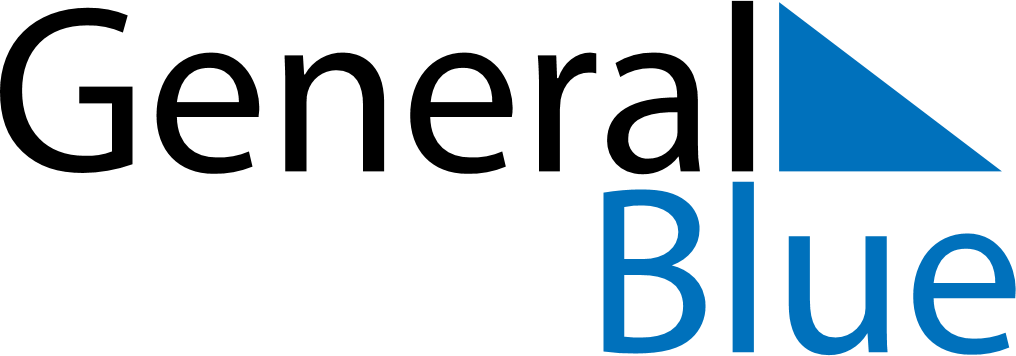 March 2018March 2018March 2018AndorraAndorraSUNMONTUEWEDTHUFRISAT1234567891011121314151617Constitution Day1819202122232425262728293031Maundy ThursdayGood Friday